Innkalling ekstraordinært rådsmøte 2019Dato: 26.08.2019Tid: 10.00 – 16.00Sted: Utdanningsdirektoratet, Oslo.Dagsorden rådsmøte1.3.19 Godkjenning av innkalling og dagsorden2.3.19 Åpen innspillsrunde for Vg2- og Vg3-læreplaner (4 timer)3.3.19 Fylkesbesøk Rogaland4.3.19 Innspill til Lied-utvalget5.3.2019 Orienteringssaker 6.3.2019 Eventuelt1.3.19	Godkjenning av innkalling og dagsordenReferater godkjennes per e-post og publiseres på fagligerad.no i etterkant av rådsmøtene.Vedlegg: Referat rådsmøte FRRM Forslag til vedtak:Innkalling og dagsorden godkjennes2.3.19	Åpen innspillsrunde for Vg2- og Vg3-læreplaner (4 timer)Utdanningsdirektoratet har en åpen prosess når vi utvikler læreplaner og ønsker å involvere alle som er interessert i innholdet i opplæringen. Læreplanskisser for fagene på Vg2, Vg3 og særløp på yrkesfag er publisert her. Frist for innspill er 1. september 2019.Læreplanene sendes på offisiell høring i desember 2019. Vi fastsetter læreplanene i august 2020. For videregående opplæring gjelder en gradvis innføring av nye læreplaner hvor hovedprinsippet er at Vg1 gjelder fra høsten 2020, Vg2 og særløp fra 2021 og Vg3 fra 2022.En midlertidig gruppe for utdanningsprogrammet leverte beskrivelser av det sentrale innholdet i lærefagene 4. september 2018. Se vedlegg. Disse skal danne grunnlaget for arbeidet med å utvikle nye læreplaner.Organisering av innspillsrunden Arbeidsutvalget har blitt enige om organisering av innspillsrunden samt en fordeling av læreplanene mellom medlemmene. Rådet blir inndelt i grupper med ansvar for hver sine læreplaner. Innspillsrunden innledes med at en representant for hver gruppe bruker 5 minutter for å presentere læreplanen og hvilke endringsforslag de ser for seg. Se vedlagte excel-fil for fordeling samt inndeling i grupper. Vi innleder gjennomgangen med at en representant fra gruppa presenterer hver læreplan i plenum. Deretter går vi videre med diskusjon i grupper. Innspill fra gruppearbeidet gås gjennom i plenum og etter møtet vil disse skrives direkte inn i høringssystemet. Det er satt av fire timer til innspillsrunden i møtet. Rådsmedlemmene bes forberede seg på de læreplanene som de står oppført med. Se spesielt på om læreplanene er i tråd med sentralt innhold (vedlagt) og at de er i tråd med veilederen for oppbygging av læreplaner (vedlagt). Skrivehjelpen i sin helhet ligger på udir.no. Forslag til vedtak:Rådet blir enige om innspill til læreplanene. Fagansvarlig sender inn innspillene innen fristen.3.3.19	Fylkesbesøk RogalandDet blir fylkesbesøk til Rogaland 28.-30. oktober. På vegne av faglig råd har fagansvarlig tatt kontakt med fagopplæringssjef i Rogaland fylkeskommune. De har bekreftet at de vil legge til rette for et godt fylkesbesøk og planleggingen er i gang. Det blir en kort runde med informasjon om foreløpige planer samt mulighet for å komme med forslag og ønsker. Påmelding kommer som en egen henvendelse. Forslag til vedtak:Informasjon om fylkesbesøket er tatt til orientering. 4.3.19 	Innspill til Lied- utvalget (vedlagt) Lied-utvalget ber om at de faglige rådene sender inn skriftlige innspill til utvalget, etter gjennomført rådsmøte. Rådene som har rådsmøter etter sommerferien sender inn skriftlige innspill innen 1. september 2019. Rådene bes ta utgangspunkt i de tre hovedspørsmålene under tema 1,2 og 3 i vedlagte dokument, som var program Lied-utvalgets seminar om framtidens yrkesutdanning 9. mai 2019.  Rådene er selvfølgelig velkommen til også å spille inn andre temaer.Tema 1: På vei mot framtidens yrkeskompetanse – hvilke yrkesfaglige tilbud bør vi ha?Tema 2 På vei mot framtidens yrkeskompetanse – hvilke krav må stilles til innholdet i opplæringen?Tema 3 Roller og ansvar i fag- og yrkesopplæringen – hvem gjør hva?Forslag til vedtak Eventuelle innspill fra FRRM sendes Lied-utvalget4.3.19 Orienteringssaker (15 min)Faglig råd har gitt innspill til læreplaner i grunnskolen og gjennomgående fag i vg1 yrkesfag. NorskMat og helseMatematikkNaturfagSamfunnsfageneArbeidslivsfag på ungdomstrinnetKroppsøvingFaglig råd har sendt følgende forslag om navnendringer om Navnendringer i restaurant- og matfag (vedlagt)Faglig råd har også sendt forslag om kryssløp fra alle Vg2 til Vg3 ferskvarehandlerfaget (vedlagt)Høring Vg1-læreplanFaglig råd ga innspill til Vg1- læreplanen i andre innspillsrunde 30.april 2019. Endelig utkast til læreplan i Vg1 er på høring og behandles i rådsmøtet 12. september 2019. 5.3.19	EventueltVår saksbehandler: Tonje HaugbergVår saksbehandler: Tonje HaugbergVår saksbehandler: Tonje HaugbergVår dato:12.08.2019Vår referanse: 2019/189-3Vår dato:12.08.2019Vår referanse: 2019/189-3Deres dato:Deres referanse: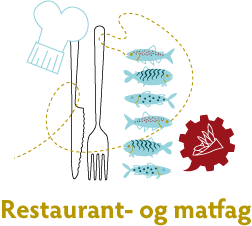 MedlemmerOrganisasjonMedlemmerEspen LynghaugGunnar BakkeIngrid GaudenAstrid SjåvikJens-Petter HagenJohn Andre PettersenEva ErichsenBjørn JohansenHelga HjeltnesTrond UrkegjerdeEva DanielsenTorbjørn MjelstadIngrid BergJakob KunzeNHO Mat og DrikkeNHO Mat og DrikkeNHO ReiselivKSFellesforbundetNNNYSNNNUtdanningsforbundetUtdanningsforbundetSkolenes LandsforbundKS (skoleeier)KS (skoleeier)ElevorganisasjonenFra UtdanningsdirektoratetJo Ulrik LieTonje HaugbergInger Lise Stieng EksisterendeForslagFagarbeider, industriell matproduksjonProsessoperatør i matindustrienVg2 kjøttfag og næringsmiddelindustriVg2 Mat og prosess eller alternativt – mat og drikkeproduksjon